Solve the Rebus below! Once you have decoded it, please bring it to your facilitator for your piece of the code to unlock the Final envelope.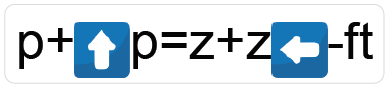 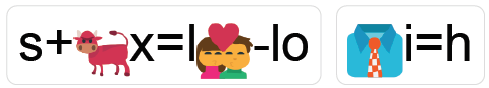 Example: Solve the puzzle =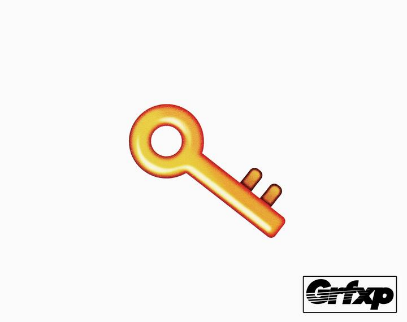 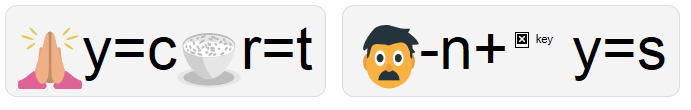 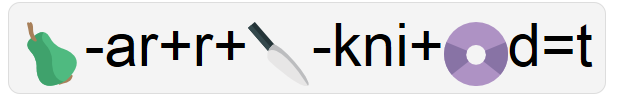 Shelesky et al, Escaping the Average Teaching Technique, STFM Annual Conference, 2019